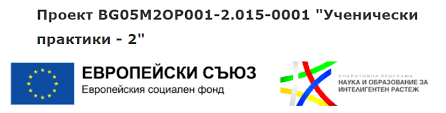 Ученически практики-2"Ученически практики - 2" поставя учениците в реална работна среда.Проектът се реализира по Оперативна програма „Наука и образование за интелигентен растеж“ (ОП НОИР) 2014- 2020 г., съфинансирана от Европейския съюз чрез Европейските структурни и инвестиционни фондове, с конкретен бенефициент - Министерството на образованието и науката (МОН).Проектът цели повишаване качеството на професионалното образование и обучение, съобразно потребностите на икономиката и промените на пазара на труда. Подобряването на съответствие на професионалното образование на изискванията на бизнеса и улесняването на прехода от образование към заетост е заложена в Стратегия „Европа 2020“ и в Националната програма за развитие: България 2020. Проектът продължава политиката в професионалното образование, насочена към осъществяване на връзка между образованието и бизнеса, започнала по ОП РЧР 2007-2013 с проект „Ученически практики“.Проектът е на обща стойност 10 553 013,00 лева и се финансира по Оперативна програма „Наука и образование за интелигентен растеж“.Продължителността на проекта е 29 месеца.Основна целПовишаване на ефективността от партньорствата между училищата, осъществяващи професионална подготовка и работодателите за подобряване на практическите умения на учениците в съответствие със специфичните нужди на пазара на труда.Специфичните цели на проекта са насочени към:Осигуряване на допълнителни възможности за достъп до практическо обучение за подобряване уменията на учениците за работа в реална работна среда;Подобряване на взаимодействието на училището с научните и бизнес среди чрез привличане на техни представители и прилагане на съвременни практически методи на обучение за укрепване в системата на професионалното образование и обучение и връзката с пазара на труда.Допустими дейностиДейност 1. Подкрепа за практическото обучение на учениците, навършили 16 години от училищата, осъществяващи професионална подготовка чрез допълнителни практики в реална работна среда.Дейност 2. Подкрепа за създаване и функциониране на учебно-тренировъчни и/или други съществуващи в професионалното образование форми на учебни или тренировъчни фирми, вкл. учебни компании в първи и/или втори гимназиален етап.